Mini RegattaSunday 11th September 2022SAILING INSTRUCTIONSRULESAll races shall be sailed under the 2020-2024 Racing Rules of Sailing, the Rules of the International Laser Class, Optimist and Feva the prescriptions of the Race Committee and by these Sailing Instructions.ELIGIBILITY – All competitors over the age of 12 must provide Proof of fully vaccination as per our AYC Covid Policy in order to compete and also be members in good-standing.NOTICES TO COMPETITORS Notice to competitors will be posted on the official notice board (s) located at the Antigua Yacht Club.CHANGES TO  SAILING INSTRUCTIONSAny changes to the sailing instructions will be posted one hour before the start of the First race.  4     SCHEDULE OF RACE4.1.    Races are scheduled as follows:4.1.1  First race will not start before 9:30 a.m.   5.   CLASS FLAGS           Class flags will be:        Class				Flag       Optimist				white flag with optimist logo       Laser 				green flag        Feva and Zest				yellow flag  6.     RACING AREA         6.1. Racing area shall be in Falmouth Harbour.       7.     THE COURSE Course – please refer to addendum A. see attachment for an illustration. 7.1   The course shall be trapezoid O2 for Optimist Advance7.2  The course shall be trapezoid I3 for Lasers.7.3   The course shall be traperzoid I2 for Fevas7.4 The course shall be trapezoid 02 for Zest7.5 The course shall be modified traperzoid for Optimist Green 8.     MARKS8.1. The marks are five orange buoys.	 Mark 1	A will be yellow	 Mark 1 	orange	 Mark 2		orange      Mark 3              orange	 Mark 4		orange 	 Mark 5		orange9.      START 9.1.    Races will start at 3 minutes sequence which will amend rule 26. 9.2.    The start shall be between the orange flag staff on the Committee Boat and a Orange buoy to its port.  An inner spacer buoy may be a white fender.  The spacer buoy, if used, is an extension of the committee.10.   THE FINISH          10.1 For Lasers, Feva ,Zest and Optimist  the finish shall be between the          Committee boat and the orange mark to port.       11.   PENALTY SYSTEM11.1 The Penalties are as follows: Two turns are required.11.2 For Optimist Green Fleet rule 44.1 and 44.2 are changed so that only one turn, including one tack and one gybe, are required. 12    TIME LIMIT12.1. The time limit shall be 30 minutes for the first boat to finish.  Boats failing to finish within 5 minutes after the first boat finishes shall be scored “Did Not Finish”.13.      PROTESTS A boat not required to display a flag but need lodge   it with Committee boat as soon as possible after the finish . Protest forms are available at the race office.  Protest shall be delivered there within 30 minutes after the race committee boat docks.     SCORING The Low Point System of Appendix A will apply.Two races are required to be completed to constitute a series.  (a) Five races are planned for each class.  When fewer than four races have been completed, a boat’s series score will be the total of the race scores.The final race will be double points and are not discarded.SAFETY REGULATION A boat that retires from a race, shall notify the race committee as soon as possible.  All competitors should wear a buoyancy aid while racing.16.   PRIZES16.1    Prizes will be given as follows: 1st, 2nd and 3rd in each class.16.2    This event is the qualifier for the Caribbean Dinghy Championships 20tht-23rd Oct. With the first place in each class except for OPTIMIST GREEN 1 Laser standard1 Laser Radial under 19 male female open1 Optimist 1 Feva  2 handed open 1 Zest 2 handed under 1617.  Disclaimer of Liability 17.1 Competitors participate in the regatta entirely at their own risk.   See rule 4, decision to race.  The Antigua Yacht Club will not accept any liability for material damage or personal injury or death sustained in conjunction with or prior to, during or after the regatta.     Optimist Advance  Traperzoid O2  Start, Mark 1, Mark 2, Mark 3, Mark 2, Mark 3, Mark 4, FinishOptimist Green Traperzoid Modified Start , Mark 1, Mark 2, Mark 3, Mark 4, Finish Laser Traperzoid O3 Start, Mark 1A, Mark 2, Mark 3, Mark 2, Mark 3, Mark 2, Mark 3, Mark 4, FinishFeva Traperzoid Inner 2 Start, Mark 1A, Mark 5, Mark 1A, Mark 2, Mark 3, Mark 4, FinishZest Traperzoid Outter 2 start,Mark 1A,Mark 2,Mark 3,Mark 2 ,Mark 3,Mark 4,Finish 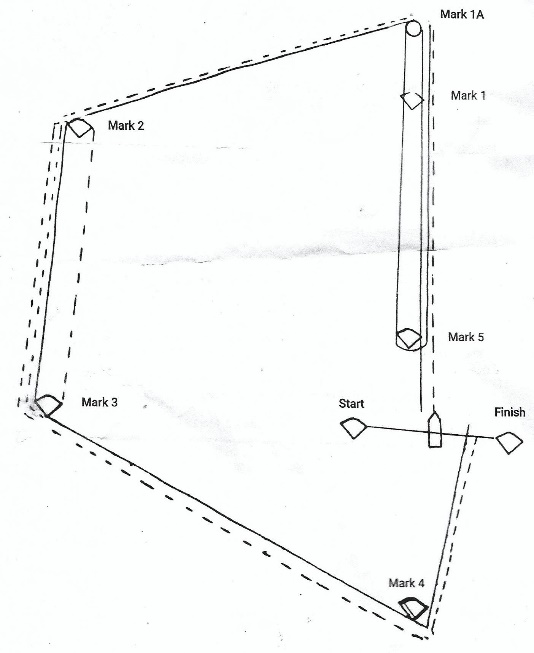 